KATA PENGANTAR	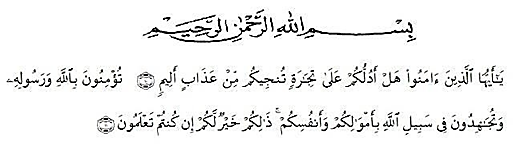 “Hai orang-orang yang beriman, suka kah kamu aku tunjukkan suatu perniagaan yang dapat menyelamatkan mudariazab yang pedih? (10) (Yaitu) kamu beriman kepada Allah dan RasulNya dan berjihad di jalan Allah dengan harta dan jiwamu. Itulah yang lebih baik bagimu, jika kamu mengetahui(11)”.(QS. As-Shaf:10-11).	 Puji syukur Alhamdulillah saya panjatkan kehadirat Allah SWT atas berkat, rahmat, taufik dan hidayat-nya, penyusunan proposal skripsi yang berjudul “Meningkatkan Kemampuan Motorik Kasar Anak Melalui Bermain dengan Media Hulahoop pada Anak Kelompok B di TK Pagar Merbau Kabupaten di Serdang Tahun Ajaran 2021-2022 ” dapat diselesaikan dengan baik. Kepada Ibunda Ita Setiawati S.Pd dan Ayahanda Rasyidin S.Pd terima kasih atas dukungan dan doa dan semangat sehingga dapat menyelesaikan proposal skripsi	Penulis menyadari bahwa dalam proses penulisan proposal skripsi ini banyak mengalami kendala, namun berkat bantuan, bimbingan, kerjasama dari berbagai pihak dan berkah dari Allah SWT sehingga kendala-kendala yang dihadapi tersebut dapat diatasi. Untuk itu penulis meyampaikan ucapan terimakasih dan penghargaan kepada :Bapak H. Hardi Mulyono,SE,M.AP selaku Rektor Universitas Muslim Nusantara Al-Washliyah Medan, atas kesempatan yang diberikan untuk bisa kuliah di Universitas Muslim Nusantara Al-Washliyah Medan.Bapak Dr. Samsul Bahri,M.Si selaku Dekan FKIP Universitas Muslim Nusantara Al-Washliyah Medan.Ibu. Novita Friska S.Psi.,M.Psi selaku ketua Program Studi PG- PAUD  Universitas Muslim Nusantara Al-Washliyah MedanBapak Drs. Darajat rangkuti, M.Pd selaku dosen pembimbing yang dengan sabar, tekun, tulus dan ikhlas meluangkan waktu, tenaga dan pikiran memberikan bimbingan, motivasi, arahan dan saran-saran yang sangat berharga kepada penulis selama menyusun skripsi.Ibu Novita friska S.Psi.,M,Psi selaku dosen penguji 1 saya yang dengan sabar, tekun, tulus dan iklas meluangkan waktu tenaga dan pikiran dan memberi motivasi , arahan dan saran kepada saya.Bapak Dr Ramadi ali M.Pdi selaku dosen penguji ke 2 saya yang dengan sabar, tekun, tulus dan iklas meluangkan waktu tenaga dan pikiran dan memberi motivasi , arahan dan saran kepada saya.kekurangan-kekurangan, sehingga penulis mengharapkan adanya saran dan kritik yang bersifat membangun demi kesempurnaan proposal skripsi ini.Medan, 2022PenulisSherina